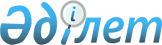 Әлеуметтік жұмыс орындарын ұйымдастыру туралы
					
			Күшін жойған
			
			
		
					Алматы облысы Ескелді ауданы әкімдігінің 2012 жылғы 02 наурыздағы N 57 қаулысы. Алматы облысының Әділет департаменті Ескелді ауданының Әділет басқармасында 2012 жылы 20 наурызда 2-9-133 тіркелді. Күші жойылды - Жетісу облысы Ескелді ауданы әкімдігінің 2024 жылғы 23 сәуірдегі № 142 қаулысымен
      Ескерту. Күші жойылды - Жетісу облысы Ескелді ауданы әкімдігінің 23.04.2024 № 142 қаулысымен (алғашқы ресми жарияланған күнінен кейін күнтізбелік он күн өткен соң қолданысқа енгізіледі).
      РҚАО ескертпесі.
      Мәтінде авторлық орфография және пунктуация сақталған.
      Қазақстан Республикасының 2001 жылғы 23 қаңтардағы "Қазақстан Республикасындағы жергілікті мемлекеттік басқару және өзін-өзі басқару туралы" Заңының 31-бабының 1-тармағының 13)-тармақшасына, Қазақстан Республикасының 2001 жылғы 23 қаңтардағы "Халықты жұмыспен қамту туралы" Заңының 5-бабының 2-тармағына, 7-бабының 5-4) тармақшасына, 18-1 бабына және Қазақстан Республикасы Үкіметінің 2001 жылғы 19 маусымдағы "Халықты жұмыспен қамту туралы" Қазақстан Республикасының 2001 жылғы 23 қаңтардағы Заңын іске асыру жөніндегі шаралар туралы" N 836 қаулысына сәйкес, аудан әкімдігі ҚАУЛЫ ЕТЕДІ:
      1. 2012 жылға өңірлік еңбек нарығындағы қажеттілікке сәйкес әлеуметтік жұмыс орындарын ұйымдастыратын жұмыс берушілердің тізбесі қосымшаға сәйкес бекітілсін.
      2. "Ескелді аудандық жұмыспен қамту және әлеуметтік бағдарламалар бөлімі" (Тілеуберген Мұхаметқали Баймұратұлы) және "Ескелді ауданының жұмыспен қамту орталығы" (Смаилов Бауржан Шакарбекұлы) мемлекеттік мекемелері халықтың нысаналы топтары қатарындағы азаматтарды ұйымдастырылған әлеуметтік жұмыс орындарына орналасу үшін жұмыс берушілерге жіберсін және жұмыс берушілермен әлеуметтік жұмыс орнын құру туралы шарттар жасалсын.
      3. Осы қаулының орындалуын бақылау аудан әкі
      4. Осы қаулы Әділет органдарында мемлекеттік тіркелген күннен бастап күшіне енеді және алғаш ресми жарияланғаннан кейін күнтізбелік он күн өткен соң қолданысқа енгізіледі. 2012 жылға өңірлік еңбек нарығындағы қажеттілікке сәйкес
әлеуметтік жұмыс орындарын ұйымдастыратын жұмыс берушілердің
тізбесі
					© 2012. Қазақстан Республикасы Әділет министрлігінің «Қазақстан Республикасының Заңнама және құқықтық ақпарат институты» ШЖҚ РМК
				
Аудан әкімі
Қ. МанаповЕскелді ауданы әкімдігінің
2012 жылдың 02 наурыздағы N 57
"Әлеуметтік жұмыс орындарын
ұйымдастыру туралы" қаулысына
қосымша
Рет саны
Жұмыс
берушілердің
тізбелері
Кәсіптер
(лауазым-
дар)
Ұйымдасты-
рылатын
әлеуметтік
жұмыс
орындары-
ның саны
Айлық
жалақы
мөлшері
(теңге)
Жұмыстың
ай
бойынша
ұзақтығы
Мемлекеттік
бюджет
қаражатынан
өтелетін
айлық
жалақының
мөлшері
1.
"Толымбекова"
жеке
кәсіпкер
Тігіншілер
2
52000
теңге
бір
адамға
есепте-
лінген
9
6 ай -26000
теңге бір
адамға
есептелінген
3 ай - 15600
теңге бір
адамға
есептелінген
1.
"Толымбекова"
жеке
кәсіпкер
Тігіншілер
4
52000
теңге
бір
адамға
есепте-
лінген
6
26000 теңге
бір адамға
есептелінген
2.
"Шакен" жеке
кәсіпкер
Жұмысшылар
1
52000
теңге
бір
адамға
есепте-
лінген
9
6 ай - 26000
теңге
2.
"Шакен" жеке
кәсіпкер
Жұмысшылар
1
52000
теңге
бір
адамға
есепте-
лінген
9
3 ай - 15600
теңге
2.
"Шакен" жеке
кәсіпкер
Жұмысшылар
7
52000
теңге
бір
адамға
есепте-
лінген
6
26000 теңге
бір адамға
есептелінген
3.
"Есымжанов"
жеке шаруа
қожалығы
Жұмысшылар
1
52000
теңге
бір
адамға
есепте-
лінген
9
6 ай - 26000
теңге
3.
"Есымжанов"
жеке шаруа
қожалығы
Жұмысшылар
1
52000
теңге
бір
адамға
есепте-
лінген
9
3 ай - 15600
теңге
3.
"Есымжанов"
жеке шаруа
қожалығы
Жұмысшылар
4
52000
теңге
бір
адамға
есепте-
лінген
6
26000 теңге
бір адамға
есептелінген
4.
"Джетыбаев"
жеке шаруа
қожалығы
Механиза-
торлар
2
52000
теңге
бір
адамға
есепте-
лінген
9
6 ай- 26000
теңге бір
адамға
есептелінген
4.
"Джетыбаев"
жеке шаруа
қожалығы
Механиза-
торлар
2
52000
теңге
бір
адамға
есепте-
лінген
9
3 ай - 15600
теңге бір
адамға
есептелінген
4.
"Джетыбаев"
жеке шаруа
қожалығы
Механиза-
торлар
1
52000
теңге
бір
адамға
есепте-
лінген
6
26000 теңге
бір адамға
есептелінген
5.
"Солтангулова"
жеке шаруа
қожалығы
Жұмысшылар
1
52000
теңге
бір
адамға
есепте-
лінген
9
6 ай - 26000
теңге
5.
"Солтангулова"
жеке шаруа
қожалығы
Жұмысшылар
1
52000
теңге
бір
адамға
есепте-
лінген
9
3 ай - 15600
теңге
5.
"Солтангулова"
жеке шаруа
қожалығы
Жұмысшылар
1
52000
теңге
бір
адамға
есепте-
лінген
6
26000 теңге
6.
"Карипов"
жеке шаруа
қожалығы
Жұмысшы
2
52000
теңге
бір
адамға
есепте-
лінген
9
6 ай - 26000
теңге бір
адамға
есептелінген
6.
"Карипов"
жеке шаруа
қожалығы
Жұмысшы
2
52000
теңге
бір
адамға
есепте-
лінген
9
3 ай - 15600
теңге бір
адамға
есептелінген
6.
"Карипов"
жеке шаруа
қожалығы
Жұмысшы
2
52000
теңге
бір
адамға
есепте-
лінген
6
26000 теңге
бір адамға
есептелінген
7.
"Баяхметов"
жеке шаруа/
қожалығы
Жұмысшылар
1
52000
теңге
бір
адамға
есепте-
лінген
9
6 ай -26000
теңге бір
адамға
есептелінген
7.
"Баяхметов"
жеке шаруа/
қожалығы
Жұмысшылар
1
52000
теңге
бір
адамға
есепте-
лінген
9
3 ай -15600
теңге бір
адамға
есептелінген
7.
"Баяхметов"
жеке шаруа/
қожалығы
Жұмысшылар
4
52000
теңге
бір
адамға
есепте-
лінген
6
26000 теңге
бір адамға
есептелінген
8.
"Малик" жеке
шаруа
қожалығы
Жұмысшылар
1
52000
теңге
бір
адамға
есепте-
лінген
9
6 ай - 26000
теңге
8.
"Малик" жеке
шаруа
қожалығы
Жұмысшылар
1
52000
теңге
бір
адамға
есепте-
лінген
9
3 ай - 15600
теңге
8.
"Малик" жеке
шаруа
қожалығы
Жұмысшылар
2
52000
теңге
бір
адамға
есепте-
лінген
6
26000 теңге
бір адамға
есептелінген
9.
"Карабеков"
жеке шаруа
қожалығы
Жумысшылар
4
52000
теңге
бір
адамға
есепте-
лінген
2
26000 теңге
бір адамға
есептелінген
10
"Карабұлақ
жылу"
еншілес
мемлекеттік
коммуналдық
кәсіпорны
Жұмысшылар
Жұмысшылар
1
52000
теңге
бір
адамға
есепте-
лінген
9
6 ай - 26000
теңге
10
"Карабұлақ
жылу"
еншілес
мемлекеттік
коммуналдық
кәсіпорны
Жұмысшылар
Жұмысшылар
1
52000
теңге
бір
адамға
есепте-
лінген
9
3 ай -15600
теңге
10
"Карабұлақ
жылу"
еншілес
мемлекеттік
коммуналдық
кәсіпорны
Жұмысшылар
Жұмысшылар
2
52000
теңге
бір
адамға
есепте-
лінген
6
26000 теңге
бір адамға
есептелінген
11
"Шағанбаев"
жеке шаруа
қожалығы
Жұмысшылар
2
32439
теңге
бір
адамға
есепте-
лінген
4
17439 теңге
бір адамға
есептелінген
12
"Тукибаев"
жеке шаруа
қожалығы
Жұмысшылар
2
27439
теңге
бір
адамға
есепте-
лінген
4
17439 теңге
бір адамға
есептелінген
13
"Досанов"
жеке шаруа
қожалығы
Жұмысшылар
2
27439
теңге
бір
адамға
есепте-
лінген
4
17439 теңге
бір адамға
есептелінген
14
"Баяхметов"
жеке шаруа
қожалығы
Жұмысшылар
2
27439
теңге
бір
адамға
есепте-
лінген
4
17439 теңге
бір адамға
есептелінген
15
"Ауыл
шаруашылығы
дақылдарын
сорттық
сұрыптау
жөніндегі
Оңтүстік-
Шығыс
аймақтық
инспектурасы"
мемлекеттік
мекемесі
Жұмысшылар
2
27439
теңге
бір
адамға
есепте-
лінген
4
17439 теңге
бір адамға
есептелінген